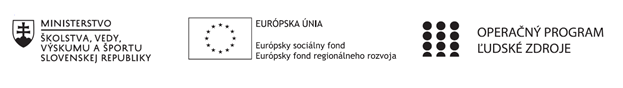 Písomný výstup pedagogického klubu 10.Prioritná osVzdelávanieŠpecifický cieľ1.1.1 Zvýšiť inkluzívnosť a rovnaký prístup ku kvalitnému vzdelávaniu a zlepšiť výsledky a kompetencie detí a žiakovPrijímateľZákladná škola, Štúrova 341, Hanušovce nad TopľouNázov projektuRozvoj funkčnej gramotnosti žiakov v základnej školeKód projektu  ITMS2014+312011Q919Názov pedagogického klubu Klub prírodovedy na 1. stupni ZŠMeno koordinátora pedagogického klubuMgr. Anna OndovováŠkolský polrok Február – Jún 2019  šk. roka 2018/2019Odkaz na webové sídlo zverejnenia písomného výstupuwww.zshanusovce.edupage.sk Úvod:Stručná anotáciaAplikovaním inovatívnych metód a praxou overených didaktických postupovpodporovať schopnosť žiakov využívať a interpretovať naučené vedomosti a poznatky v bežných životných situáciách  prostredníctvom pracovných listov v rámci medzipredmetových vzťahov.Kľúčové slováfunkčná gramotnosť, inklúzia,  inovatívne metódy, vzdelávacia oblasť človek a príroda, učebné texty, pracovné listy, metodické listyZámer a priblíženie témy písomného výstupuV I. polroku sme  sa v rámci projektu rozvoja funkčnej gramotnosti žiakov  zamerali na tvorbu pracovných a metodických listov pre primárne vzdelávanie so zreteľom na prepojenie predmetov slovenský jazyk a literatúra, prírodoveda a matematika. Pre všetky ročníky1. stupňa sme si v tomto polroku zvolili spoločnú tému Vzácny zdroj prírody, v rámci ktorej sa našou  prioritou  stala podtéma VODA. Jadro:Popis témy/problémPri zostavovaní tvorbou pracovných listov na tému: Vzácne zdroje prírody – Voda, sme postupovali nasledovne:výber a sumarizácia vhodnej knižnej a časopiseckej odbornej literatúry,štúdium odbornej literatúry zameranej na implementovanie inovatívnych metód a foriem práce v oblasti prírodovedy primárneho vzdelávania,vyhľadávanie  námetov, textov a iných internetových zdrojov na tvorbu úloh,návrhy o odporúčania vlastných postrehov a skúsenosti z praxe,aplikovanie získaných informácií pri tvorbe pracovných listov pre jednotlivé ročníky  primárneho vzdelávania.Záver:Zhrnutia a odporúčania pre činnosť pedagogických zamestnancov   Počas práce Klubu prírodovedy na 1. stupni ZŠ od februára do júna 2019 sa jeho členovia oboznámili s rôznymi titulmi knižnej odbornej pedagogickej ako aj časopiseckej literatúry (napr. Vychovávateľ, Naša škola, Pedagogická revue, Dobrá škola,...) a internetových príspevkov, z ktorých  čerpali podnety a informácie pre tvorbu pracovnej verzie pracovných listov.V rámci diskusií si overovali svoje didaktické postupy, vymieňali nápady a vzájomne si radili, ktoré  inovatívne metódy, formy a prostriedky budú najefektívnejšie pre danú vekovú skupinu žiakov.Odporúčania:vytvárať priame súvislosti medzi textami v pracovnom liste a prepojiť ich  so zážitkami z osobného života žiakov, kde budú integrovať predmety slovenský jazyk a literatúra, prírodoveda a matematika,vyhľadávať pre žiakov zaujímavé rôznorodé texty k používaniu metakognitívnych a čitateľských stratégií pri práci s textom – učiť ich, ako číťať s porozumením (ako sa učiť),implementovať rôznorodé inovatívne metódy a formy pri práci so žiakmi s preferovaným učebným štýlom i žiakmi so špeciálnymi výchovno-vzdelávacími potrebami, vytvárať žiakom v rámci edukácie a záujmovej mimoškolskej činnosti priaznivú pracovnú klímu,vzájomne konzultovať v pedagogickom klube prírodovedy o nových poznatkoch získaných zo vzdelávaní a pri  samoštúdiu   odbornej literatúry k aktuálnej téme, podeliť sa o skúseností a nové tvorivé nápady z pedagogickej praxe,kooperovať s členmi klubov matematika a slovenského jazyka a literatúry pri metodickom postupe uplatňovania  funkčnej gramotnosti .Vypracoval (meno, priezvisko)Mgr. Anna OndovováDátumPodpisSchválil (meno, priezvisko)DátumPodpis